Publicado en Madrid el 24/11/2021 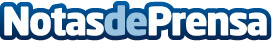 "Apostar por el enfoque One Health supone preservar la salud global y estar más preparados en el futuro en materia de seguridad alimentaria"Expertos se reúnen en una jornada organizada en el Colegio de Veterinarios de Madrid para analizar el pasado, presente y futuro de la seguridad alimentariaDatos de contacto:Mari Carmen Martínez917217929Nota de prensa publicada en: https://www.notasdeprensa.es/apostar-por-el-enfoque-one-health-supone Categorias: Nacional Nutrición Sociedad Madrid Veterinaria Industria Alimentaria http://www.notasdeprensa.es